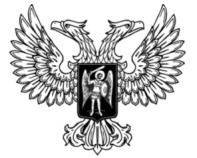 ДОНЕЦКАЯ НАРОДНАЯ РЕСПУБЛИКАЗАКОНО ВНЕСЕНИИ ИЗМЕНЕНИЙ В СТАТЬЮ 28 ЗАКОНАДОНЕЦКОЙ НАРОДНОЙ РЕСПУБЛИКИ«О СТАТУСЕ СУДЕЙ»Принят Постановлением Народного Совета 27 декабря 2019 годаСтатья 1Внести в статью 28 Закона Донецкой Народной Республики от 31 августа 2018 года № 242-IHC «О статусе судей» (опубликован на официальном сайте Народного Совета Донецкой Народной Республики 10 сентября 2018 года) следующие изменения:1) часть 1 изложить в следующей редакции:«1. До вступления в силу закона, регулирующего вопросы приобретения и лишения гражданства Донецкой Народной Республики, гражданами Донецкой Народной Республики в понимании настоящего Закона являются лица, получившие паспорт гражданина Донецкой Народной Республики в соответствии с законодательством Донецкой Народной Республики.»;2) дополнить частью 41 следующего содержания:«41. Требования пункта 3 части 1 статьи 4 настоящего Закона относительно отсутствия гражданства иностранного государства не распространяются на кандидатов на должность судьи:1) имеющих гражданство Украины и получивших паспорт гражданина Донецкой Народной Республики;2) получивших паспорт гражданина Донецкой Народной Республики и принявших гражданство Российской Федерации.»;3) дополнить частью 42 следующего содержания:«42. Требования пункта 5 части 1 статьи 19 настоящего Закона относительно приобретения гражданства иностранного государства не распространяются на судей Донецкой Народной Республики:1) имеющих гражданство Украины и получивших паспорт гражданина Донецкой Народной Республики;2) получивших паспорт гражданина Донецкой Народной Республики и принявших гражданство Российской Федерации.».Глава Донецкой Народной Республики					   Д. В. Пушилинг. Донецк27 декабря 2019 года№ 84-IIНС